.Kick Kick, Toe Strut. Kick Kick, Toe StrutTwist Twist Twist Twist Twist Twist HitchPoint Hitch Point Hitch.Step Together Step Touch.Step Together Step Step. Hand Jive.There are two easy to hear Tags: Each is same and music is same.First Tag is on fifth wall after the entire 32 counts after the wave hand jive you add additional hand jive but this one is by making two fists and bumping twice with right on top then reverse and bump fists twice with left on top.The fist bumps are four counts.The lyrics say, "That's how it's meant to beeeeeee."Then four counts of music. There's your Tag. The next Tag is toward end of song facing back wall. Same lyrics and music.A special shout out to Fla.group "Time to dance" I hope you like the neato dance.Contact: mitziandd@gmail.comRock and Roll King EZ 50's Style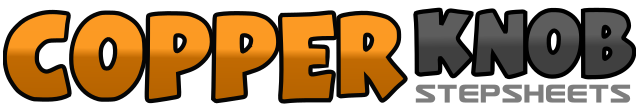 .......Count:32Wall:4Level:Beginner.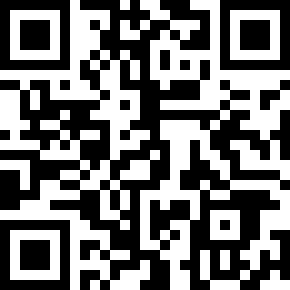 Choreographer:Mitzi Day (USA) - January 2015Mitzi Day (USA) - January 2015Mitzi Day (USA) - January 2015Mitzi Day (USA) - January 2015Mitzi Day (USA) - January 2015.Music:Rock and Roll Is King - Electric Light OrchestraRock and Roll Is King - Electric Light OrchestraRock and Roll Is King - Electric Light OrchestraRock and Roll Is King - Electric Light OrchestraRock and Roll Is King - Electric Light Orchestra........1-2Right foot kick front then right side.3-4Place right toe behind left foot then place right heel on floor. weight on right foot.5-6Left foot kick front then left side.7-8Place left toe behind right foot then place left heel on floor. weight on left foot.1-2-3-4Twist heels, right, left, right, left  leaning body forward.5-6-7With body leaning back twist heels right, left, right.8Hitch right knee up.1-2-3-4Point right toe in front.Hitch right knee up. Point right toe in front. Hitch right knee up.5-6-7-8Turn 1/4 left (9:00) and step right foot to right. step left foot beside it. Step right to right side and touch left toe beside it. weight on right foot.1-2-3-4Step left foot to left side.Step right foot beside it. Step left to left side.Step down on right.5-6-7-8With weight on both feet splay fingers out flat in front of your belly with right hand over left. Now wave them on top of the other two times.(5-6)Now put left hand over and wave twice.